SOUTHERN REGIONAL PUBLIC SAFETY INSTITUTE 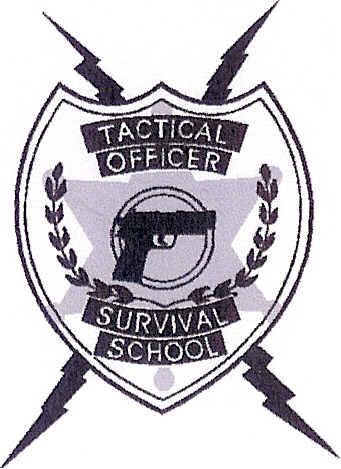 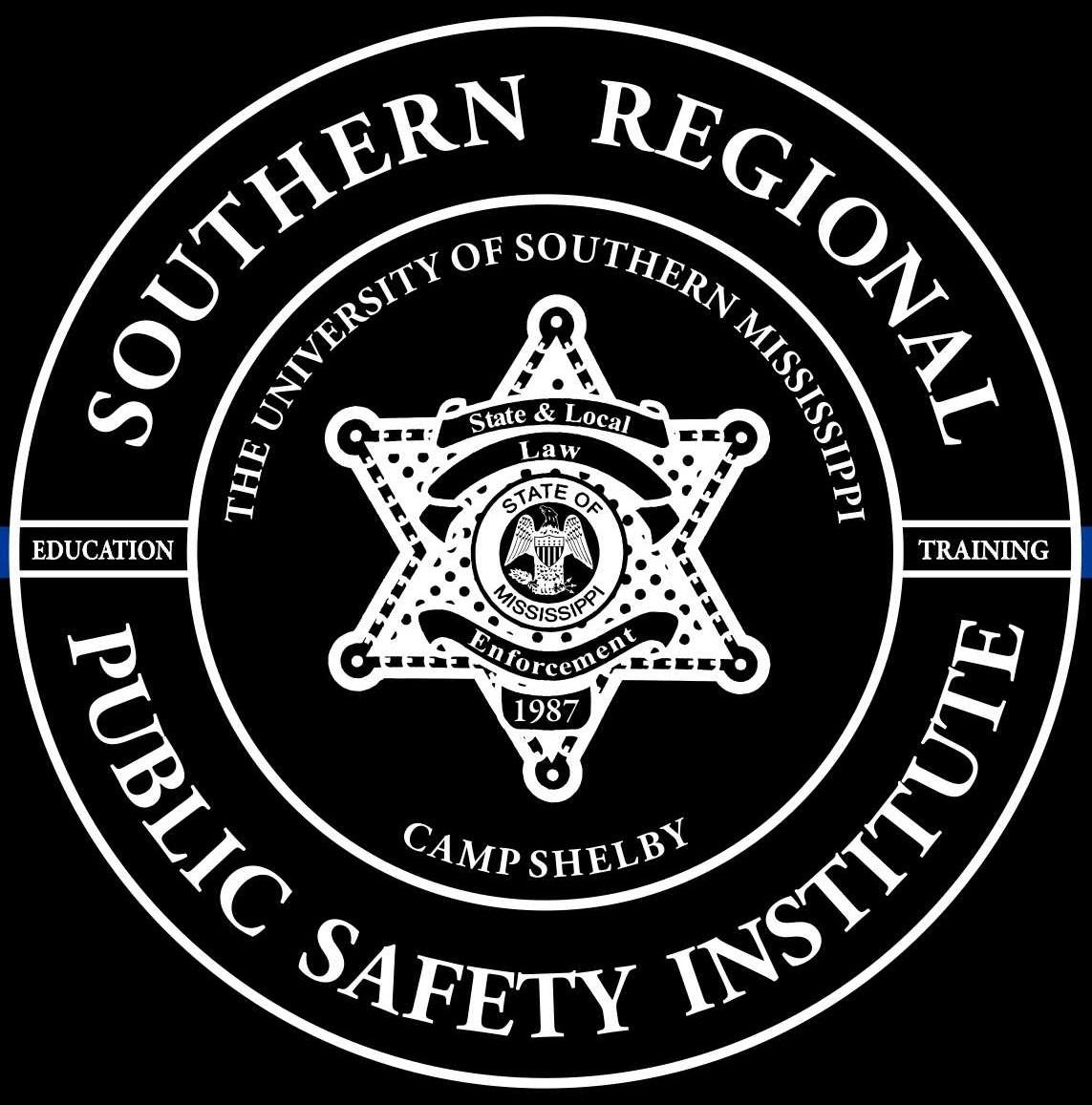 ANDTACTICAL OFFICER SURVIVAL SCHOOLPRESENTSFirearms Instructor/Combat HandgunInstructor:  Jason “Jabo” LongSTUDENT REGISTRATION FORMName ___________________________________      Rank _______________________Agency ______________________________	Email  _________________________________Address ______________________________________________________________________Telephone # _______________________________	Fax #  __________________________Circle which class you will be attending:March 25-26-27-28-29, 2024 	or 	September 23-24-25-26-27, 2024Commuter Rate: $875 Tuition & Range Fee Included     		Non-Commuter Rate:  $1250 per officer – Tuition, Range Fee, Lodging, & Meals IncludedCheck or PO enclosed __________Make Checks or PO to:		Southern Regional Public Safety Institute					118 College Drive, Box 5107					Hattiesburg, MS  39406Please email registration form to police.academy@usm.edu.  Registration form AND payment/PO must be received before start date of the class.This class is designed for the officer who wishes to learn how to teach his or her officers to WIN combat confrontations and not just instruct them how to qualify on the firing range.  This instructor certification is recognized by MS BLEOST.Equipment needed						        Information requestsHandgun with 1000 rounds ammunition				        Police.academy@usm.edu Range gear: Eye Protection and Ear Protection			 	        Phone: 601-266-6680          Handgun/holster & magazine pouch w/ extra magazines Rain Gear							        Lodging InformationBody armor							        Bed Linens providedFlashlight (not just weapons mounted light)			        Towels/wash cloths NOT provided